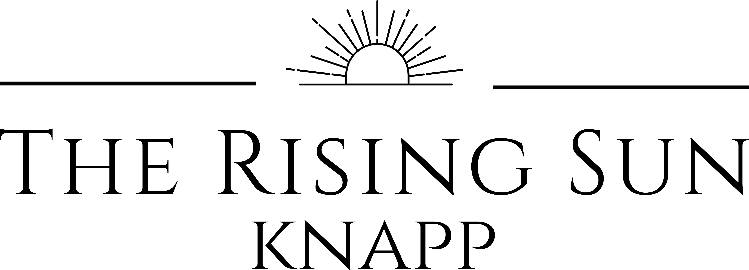 light LUNCHin collaboration with Bonner’s of Ilminsterserved Wednesday to Sundayfrom noonScotch Eggwith homemade courgette picklesPork Piewith homemade courgette picklesQuiche of the weekwith a handful of leaf saladA wedge of Westcountry vintage cheddarwith chutney and our homemade breadHomemade soup of the daywith our homemade bread £6.50 eachA bowl of good chips£4.00crisps, nuts and snacks from the bar